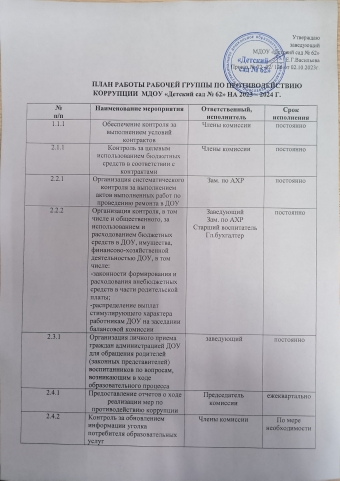 2.4.3Размещение информации для работников и родителей(законных представителей) воспитанников по вопросам противодействия коррупции на информационном стендеЧлены комиссииПостоянно 2.4.4Разработка памяток для работников и родителей (законных представителей)воспитанниковЧлены комиссииПо мере необходимости2.4.5Усиление контроля за недопущением фактов незаконного сбора средств с родителей (законных представителей) воспитанников в ДОУЧлены комиссииПостоянно2.4.6Ведение постоянно действующего раздела Противодействие коррупции на официальном сайте ДОУОтветственный за ведение сайтаПостоянно2.4.7Осуществление экспертизы жалоб и обращений граждан, поступающих через системы общего пользования (почтовый, электронный адрес, телефон)Члены комиссииПостоянно